使用MSP430中的一些总结 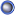 